	 Dichiarazione per l’iscrizione all’ANA	 Al Gruppo di ……………………….………………	 Il sottoscritto,cognome ……………………………………………. nome …………………………………………………nato a ………………………………………..……….. (prov. ………) il ……………………………………residente in …………………………………………………………………………….…….. (prov. ……….)via …………………………………………………………………………n. ……… C.A.P. ………………… codice fiscale ……………………………………………………………………………….………………….tel. ……………………………...…. e-mail …………………………………………………………………….consapevole delle sanzioni penali, nel caso di dichiarazioni non veritiere e falsità in atti, richiamate all'art.76 D.P.R. 445/2000 “Testo unico delle disposizioni legislative e regolamentari in materia di documentazione amministrativa"DICHIARAdi aver prestato servizio militare per almeno due mesi in reparti alpini (1):……………………………………………………………. dal …………………… al …………………….. ……………………………………………………………. dal …………………… al ……………………. specialità ………………………………………….. grado militare …………………………………………. decorazioni e campagne di guerra ………………………………………………………………………….. CHIEDEpertanto di essere iscritto all’Associazione Nazionale Alpini. Letto, confermato e sottoscritto, luogo ………………………………………………… data ……………………………………………….. ……………………………………………………………………………...……………………………………
firma del dichiarante per esteso e leggibile (2)Per conferma e ratifica di quanto sopra:	il Capogruppo …….……………………………………………….Ricevuta l’informativa sull’utilizzazione dei miei dati personali, ai sensi degli artt. 13 e 14 Gdpr 2016/679, consento al loro trattamento nella misura necessaria al perseguimento degli scopi associativi.…………………………………………………………………………………………………………..………..
firma del dichiarante per esteso e leggibile (2)Autorizza inoltre il sig. …………………………………………………..., delegato dall’ANA, a richiederedirettamente in suo nome la copia del foglio matricolare che certifica il suo servizio militare custodito presso il Distretto Militare di …………………………………………………………………………………..…………………………………………………………………………………………………………..………..
firma del dichiarante per esteso e leggibile (2)Con la presente AUTORIZZA la pubblicazione delle proprie immagini sul sito internet www.ana.it, www.lalpino.net, www.adunatalpini.it e sulla rivista L’Alpino. In merito a tali fotografie il sottoscritto manleva l’organizzazione per la responsabilità derivante dal trattamento di immagini raffiguranti soggetti terzi inclusi nelle fotografie consegnate dal socio all’iscrizione.Il sottoscritto vieta altresì l’uso in contesti che ne pregiudichino la dignità personale ed il decoro.La posa e l’utilizzo delle immagini sono da considerarsi effettuate in forma gratuita.Luogo …………………………………………….. Data ……………………………………………………...…………………………………………………………………………………………………………..………..
firma del dichiarante per esteso e leggibile (2)Si prende atto che 5 euro della quota associativa versata al momento dell’iscrizione verranno utilizzati per ricevere 11 numeri della rivista L’Alpino, mensile dell’Associazione Nazionale Alpini.…………………………………………………………………………………………………………..………..
firma del dichiarante per esteso e leggibile (2)Precisare il Reggimento, il Battaglione, la Compagnia, il Gruppo, la Batteria, ecc.Ai sensi dell'art. 38 D.P.R. 445/2000 la sottoscrizione non è soggetta ad autenticazione ove sia apposta in presenza del capogruppo o del presidente sezionale ovvero l'istanza/dichiarazione sia presentata unitamente a copia fotostatica non autenticata di un documento d'identità del sottoscrittore in corso di validità.La sottoscrizione non è parimenti soggetta ad autenticazione se l'istanza/dichiarazione è inviata per posta, fax o per via telematica, unitamente a copia non autenticata di un documento di identità del sottoscrittore in corso di validità.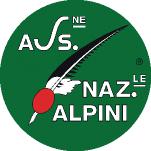          ASSOCIAZIONE NAZIONALE ALPINI              SEZIONE …………………..………………………..